 16+ВЕСТИ СЕЛЬСКОГО ПОСЕЛЕНИЯ МОКШАВыпуск № 32(534) от 28.08.2023г.Печатное средство массовой информации сельского поселения Мокша муниципального района  Большеглушицкий Самарской области - газетаОФИЦИАЛЬНОЕ ОПУБЛИКОВАНИЕ________________________________________________________________________Издатель– Администрация сельского поселения Мокша муниципального района Большеглушицкий Самарской области. Редактор: Г.П.КирееваАдрес газеты «Вести сельского поселения Мокша»: 446193, Самарская область, Большеглушицкий район, с. Мокша, ул. Кавказская, 1.Электронный  адрес: spmokscha@yandex.ru.Отпечатано в администрации сельского поселения Мокша муниципального района Большеглушицкий Самарской области.Соучредители: Администрация сельского поселения Мокша муниципального района Большеглушицкий Самарской области и Собрание представителей сельского поселения Мокша муниципального района Большеглушицкий Самарской области.Номер подписан в печать в 09.00 час. 27.08.2023 г., тираж 100 экземпляров, «Бесплатно».______________________________________________________________________________Издатель– Администрация сельского поселения Мокша муниципального района Большеглушицкий Самарской области. Редактор: Г.П.КирееваАдрес газеты «Вести сельского поселения Мокша»: 446193, Самарская область, Большеглушицкий район, с. Мокша, ул. Кавказская, 1.Электронный  адрес: spmokscha@yandex.ru.Отпечатано в администрации сельского поселения Мокша муниципального района Большеглушицкий Самарской области.Соучредители: Администрация сельского поселения Мокша муниципального района Большеглушицкий Самарской области и Собрание представителей сельского поселения Мокша муниципального района Большеглушицкий Самарской области.Номер подписан в печать в 09.00 час. 31.08.2023 г., тираж 100 экземпляров, «Бесплатно».        Приложение 6к Решению Собрания представителей сельского поселения Мокша муниципального района Большеглушицкий Самарской области "Об утверждении бюджета сельского поселения Мокша муниципального района Большеглушицкий Самарской области  на 2023 год и на плановый период 2024 и 2025 годов"Источники внутреннего финансирования дефицита бюджета сельского поселения Мокша  муниципального района Большеглушицкий Самарской области на 2023 годИсточники внутреннего финансирования дефицита бюджета сельского поселения Мокша  муниципального района Большеглушицкий Самарской области на 2023 годКод администратораКод бюджетной классификацииНаименование группы, подгруппы, статьи и вида источника финансирования дефицита местного бюджета, кода классификации операций сектора государственного управления, относящихся к источникам финансирования дефицита местного бюджета

Утверждено (тыс.руб.)23001 00 00 00 00 0000 000Источники внутреннего финансирования дефицита бюджета023001 03 00 00 00 0000 000Бюджетные кредиты из других бюджетов бюджетной системы Российской Федерации 023001 03 01 00 00 0000 000Бюджетные кредиты из других бюджетов бюджетной системы Российской Федерации в валюте Российской Федерации023001 03 01 00 00 0000 700Получение бюджетных кредитов из других бюджетов бюджетной системы Российской Федерации в валюте Российской Федерации023001 03 01 00 10 0000 710Получение кредитов из других бюджетов бюджетной системы Российской Федерации бюджетами сельских поселений в валюте Российской Федерации023001 03 01 00 00 0000 800Погашение бюджетных кредитов, полученных из других бюджетов бюджетной системы Российской Федерации в валюте Российской Федерации023001 03 01 00 10 0000 810Погашение бюджетами сельских поселений кредитов  из других бюджетов бюджетной системы Российской Федерации в валюте Российской Федерации023001 05 00 00 00 0000 000Изменение остатков  средств на счетах по учету средств бюджета-2728,923001 05 00 00 00 0000 500Увеличение  остатков  средств бюджетов-13712,623001 05 02 00 00 0000 500Увеличение прочих  остатков  средств бюджетов-13712,623001 05 02 01 00 0000 510Увеличение прочих остатков денежных средств бюджетов -13712,623001 05 02 01 10 0000 510Увеличение прочих остатков денежных средств бюджетов сельских поселений-13712,623001 05 00 00 00 0000 600Уменьшение  остатков  средств бюджетов10983,723001 05 02 00 00 0000 600Уменьшение прочих  остатков  средств бюджетов10983,723001 05 02 01 00 0000 610Уменьшение прочих остатков денежных средств бюджетов 10983,723001 05 02 01 10 0000 610Уменьшение прочих остатков денежных средств бюджетов сельских поселений10983,7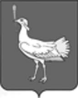 